П Р И К А З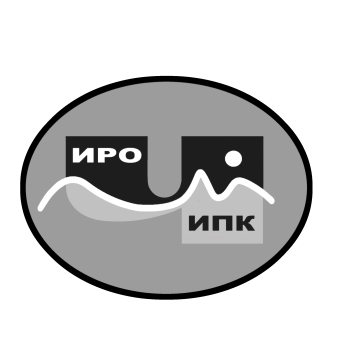 Об отчислении с обучения в заочной форме с использованием дистанционных образовательных технологий по дополнительной профессиональной программе (программе повышения квалификации) «Реализация требований обновленных ФГОС ООО, ФГОС СОО в работе учителя»В соответствии с Положением об итоговой аттестации обучающихся по дополнительным профессиональным программам (программам повышения квалификации) в государственном автономном учреждении дополнительного профессионального образования Чукотского автономного округа «Чукотский институт развития образования и повышения квалификации», на основании протоколов аттестационной комиссии ГАУ ДПО ЧИРОиПК № 7-9 от 19 февраля 2024 г.ПРИКАЗЫВАЮ:1. Считать отчисленными с обучения по дополнительной профессиональной программе (программе повышения квалификации) «Реализация требований обновленных ФГОС ООО, ФГОС СОО в работе учителя» в связи с освоением учебного плана и успешным прохождением итоговой аттестации обучающихся согласно приложениям № 1-3 к настоящему приказу.2. Считать отчисленными с обучения в заочной форме с использованием дистанционных образовательных технологий по дополнительной профессиональной программе (программе повышения квалификации) «Реализация требований обновленных ФГОС ООО, ФГОС СОО в работе учителя» в связи с невыполнением учебного плана по различным причинам обучающихся согласно приложению № 4 к настоящему приказу. 3. Выдать обучающимся, освоившим учебный план и успешно прошедшим итоговую аттестацию, удостоверения установленного образца о повышении квалификации согласно ведомости выдачи удостоверений о повышении квалификации (приложения № 5-7 к настоящему приказу).4. Кураторам учебных групп Тогошиевой Н.Е., заместителю директора по вопросам развития образования ГАУ ДПО ЧИРОиПК, Шаповаловой Людмиле Витальевне, методисту центра развития образования ГАУ ДПО ЧИРОиПК, Байбабаевой Гульмире Закрижановне, заместителю директора по вопросам оценки качества образования и аттестации ГАУ ДПО ЧИРОиПК, в срок до 22.02.2024 г. предоставить в центр непрерывного повышения профессионального мастерства обязательные сведения о документах о квалификации, выданных обучившимся по дополнительной профессиональной программе (программе повышения квалификации) «Реализация требований обновленных ФГОС ООО, ФГОС СОО в работе учителя», для размещения в Федеральном реестре сведений о документах об образовании и (или) о квалификации, документах об обучении.5. Бухгалтерии государственного автономного учреждения дополнительного профессионального образования Чукотского автономного округа «Чукотский институт развития образования и повышения квалификации» (Н.В. Свищева) произвести оплату кураторам учебных групп из средств субсидии, выделенной учреждению на финансовое обеспечение государственного задания в 2024 году, предусмотренных на оплату прочих услуг, согласно смете расходов (приложение № 8 к настоящему приказу), договоров об оказании возмездных услуг.6. Контроль за исполнением настоящего приказа оставляю за собой.Директор                                                                 В.В. Синкевич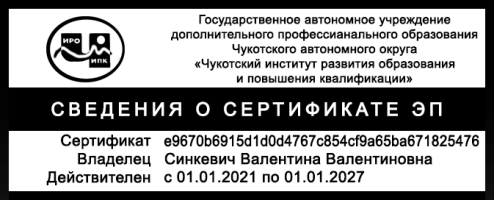 С приказом ознакомлены:___________ /_____________________/___________ /_____________________/___________ /_____________________/___________ /_____________________/Приложение № 1к приказу № 01-03/21от 19 февраля 2024 г.СПИСОК ОБУЧАЮЩИХСЯ, успешно освоивших дополнительную профессиональную программу (программу повышения квалификации) «Реализация требований обновленных ФГОС ООО, ФГОС СОО в работе учителя» в форме заочного обучения с использованием дистанционных образовательных технологий и прошедших итоговую аттестациюУчебная группа № 1Приложение № 2к приказу № 01-03/21от 19 февраля 2024 г.СПИСОК ОБУЧАЮЩИХСЯ, успешно освоивших дополнительную профессиональную программу (программу повышения квалификации) «Реализация требований обновленных ФГОС ООО, ФГОС СОО в работе учителя» в форме заочного обучения с использованием дистанционных образовательных технологий и прошедших итоговую аттестациюУчебная группа № 2Приложение № 3к приказу № 01-03/21от 19 февраля 2024 г.СПИСОК ОБУЧАЮЩИХСЯ, успешно освоивших дополнительную профессиональную программу (программу повышения квалификации) «Реализация требований обновленных ФГОС ООО, ФГОС СОО в работе учителя» в форме заочного обучения с использованием дистанционных образовательных технологий и прошедших итоговую аттестациюУчебная группа № 3Приложение № 4к приказу № 01-03/21от 19 февраля 2024 г.СПИСОК ОБУЧАЮЩИХСЯ,отчисленных с обучения в заочной форме с использованием дистанционных образовательных технологий по дополнительной профессиональной программе (программе повышения квалификации) «Реализация требований обновленных ФГОС ООО, ФГОС ООО в работе учителя»в связи с невыполнением учебного плана по различным причинам19 февраля 2024 года                                                                                                    № 01-03/21г. Анадырь№п/пФИОМесто работыДолжностьАйыыр СалаватОлеговичМБОУ «Центр образования села Усть-Белая»Учитель английского языкаАлеев ЮрийОчировичМБОУ «Центр образования села Лаврентия»Учитель трудового обученияАнтамошинаВалентинаНиколаевнаМБОУ «Центр образования посёлкаБеринговского»Учитель-логопедАртищева ЕленаАлександровнаМБОУ «СОШ с. Лорино»Учитель истории и обществознанияАхпашева КираЮрьевнаМБОУ «Центр образования села Лаврентия»Учитель истории и обществознанияБалахонова ЕленаГеннадьевнаГАПОУ ЧАО «ЧМК»ПреподавательБикмухаметоваГульмира ПазыловнаМБОУ «Центр образования селаКонергино»Учитель географии и биологииБоголепова МарияАлександровнаМБОУ «Средняя школа с.Рыткучи»Учитель математикиБукушева МиленаПетровнаМБОУ «Центр образования села Усть-Белая»Учитель ОРКСЭ иОДНКНРБыличкин АлександрНиколаевичМБОУ «Центр образования села Амгуэмы»ДиректорБыличкина ОлесяАлександровнаМБОУ «Центр образования села Амгуэмы»Заместитель директора по ВРВведенский ИгорьВладимировичМБОУ «Центр образования села Амгуэмы»Музыкальный руководительВьюшкова АнтонинаПетровнаМБОУ «Центр образования посёлкаБеринговского»Учитель математикиГазизова МиляушаИльясовнаМБОУ «ООШ с. Сиреники»Учитель географии и биологииГерлейн АнастасияАлександровнаМБОУ «Ш-И п.Эгвекинот»Учитель русского языка и литературыГлыга ТатьянаАлексеевнаМБОУ «Центр образования г.Певек»Учитель истории и обществознанияГрициненко АртемВладимировичМБОУ «Центр образования села Лаврентия»Заместитель директораДайнзанова МаринаВикторовнаМБОУ «Ш-И п.Эгвекинот»Учитель русского языка и литературыДайнзанова НаталияВикторовнаМБОУ «Ш-И п.Эгвекинот»Учитель биологииДжинцановаЕкатеринаГеннадьевнаМБОУ «Центр образования селаРыркайпий»Учитель-логопедДжунгурова НадеждаЦереновнаМБОУ «Средняя школа с.Рыткучи»Учитель английского языкаЗамков АндрейАндреевичМБОУ «ШИ с. Омолон» Учитель информатикиИльмычейвынаДарья ИвановнаМБОУ «Центр образования г.Певек»Учитель английского языкаКабакова ИринаДмитриевнаМБОУ «Центр образования г.Певек»Учитель технологииКантиева ОлесяОлеговнаМБОУ «СОШ п. Эгвекинот»Заместитель директора, учитель№п/пФИОМесто работыДолжностьКаримов ЖасланСабыржановичМБОУ «Центр образования г.Певек»Учитель физической культурыКаримова ЕвгенияАлександровнаМБОУ «Центр образования г.Певек»Учитель физической культурыКарманова НатальяВладимировнаМБОУ «СОШ № 1 города Анадыря»Учитель английского языкаКлевно ВалерийВладимировичМБОУ «Центр образования села Амгуэмы»Учитель ОБЖКлевно ТатьянаВасильевнаМБОУ «Центр образования села Амгуэмы»Учитель русского языка и литературыКожуренко ИринаАнатольевнаМБОУ «Центр образования села Ваеги»Учитель русского языка и литературыКолимбетоваЕкатеринаВладимировнаМБОУ «Центр образования с. Анюйск»Учитель ИЗОКолузатоваАлександраВладиславовнаМБОУ «СОШ п. Эгвекинот»Социальный педагогКондрашова НатальяАнатольевнаМБОУ «Центр образования селаАлькатваама»Заместитель директора по УМРКоравье НатальяМихайловнаМБОУ «Центр образования села Ваеги»Учитель физической культурыКоробова ОксанаВладимировнаМБОУ «СОШ п. Эгвекинот»Учитель английского языкаКосматенко ЕленаАнатольевнаМБОУ «Центр образования г.Певек»Учитель истории и обществознанияКотовчихина ЕленаВячеславовнаМБОУ «Центр образования г.Певек»Учитель математикиМальцева ЕленаВикторовнаМБОУ «СОШ п. Эгвекинот»Учитель физикиМанджиев БаатрМенкаевичМБОУ «Центр образования села Усть-Белая»Учитель физической культурыМарилова МаринаЦереновнаМБОУ «Центр образования села Амгуэмы»Педагог-психологМаринковичВикторияАлександровнаМБОУ «СОШ № 1 города Анадыря»Учитель математикиМельникова ОльгаАнатольевнаМБОУ «ЦО с. Усть-Белая»Педагог-организаторНомоконоваАнастасияВячеславовнаМБОУ «Центр образования с. Амгуэмы»Учитель математики и информатикиНурова СветланаБюльтаковнаМБОУ СШ с. РыткучиУчитель биологииОвчаров ЮрийВасильевичМБОУ «ЦО с. Уэлькаль»Учитель истории и обществознанияОмельченко ОльгаАндреевнаЧукотский окружной профильный лицейУчитель математикиПанарультына Надежда МихайловнаЧукотский окружной профильный лицейУчитель ОДНКНРПетров ВалерийВладимировичМБОУ «ООШ с. Сиреники»Учитель ОБЖПузанов СергейМихайловичМБОУ «Ш-И поселкаЭгвекинот»Учитель физической культурыРубцова ЛюбовьВикторовнаМБОУ «Центр образования селаЛаврентия»Учитель физики№п/пФИОМесто работыДолжностьРябикова ОльгаНиколаевнаМБОУ «Центр образования села Амгуэмы»Учитель русского языка и литературыСафьянова МаринаСергеевнаМБОУ «Центр образования села Уэлькаль»Учитель математики и информатикиСинюга ОксанаНиколаевнаМАОУ «СОШ г. Билибино ЧАО»Учитель иностранных языковСуворова АнастасияИвановнаМБОУ«Центр образования посёлкаБеринговского»Учитель английского языкаСултанова ДарьяЮрьевнаМБОУ «Центр образования посёлкаБеринговского»Социальный педагогСултрекова ВикторияЛеонидовнаМБОУ «Центр образования села Амгуэмы»Учитель ИЗОСчастнова ЕлизаветаПавловнаМБОУ «Центр образования г. Певек»Инженер-программистТолоева ОлесяАркадьевнаМБОУ «Ш-И поселкаЭгвекинот»Учитель трудового обученияТынано ЕленаЮрьевнаМБОУ «СОШ с. Лорино»Учитель истории и обществознанияТюмидова ГелянВладимировнаМБОУ «ООШ № 1 города Анадыря»Учитель биологииУлеев ВладимирНиколаевичМБОУ «Центр образования г. Певек»Учитель физической культурыФарисеева ГалинаГеннадьевнаМБОУ «СОШ № 1 города Анадыря»Учитель математикиФаркова ЕленаНиколаевнаМБОУ «Центр образования посёлкаБеринговского»Учитель русского языка и литературыХалушев ВладимирЛеонидовичМБОУ «ООШ № 1 города Анадыря»Учитель математикиХарьковаАлександраСергеевнаМБОУ «Центр образования села Амгуэмы»Учитель истории и обществознанияХирамагомедовАхмед МагомедовичМБОУ «Средняя школа с. Рыткучи»Педагог дополнительного образованияХохлова ЕвгенияМихайловнаМБОУ «Центр образования посёлкаБеринговского»Учитель русского языка и литературыЧеркасова ЕленаНиколаевнаМБОУ «Центр образования села Амгуэмы»Учитель математикиШершаков АртёмАлександровичМБОУ «СОШ п. Эгвекинот»Учитель технологииШнурр СветланаВалериевнаМБОУ «Центр образования г. Певек»Учитель английского языкаШубин ГеннадийИвановичМБОУ «Средняя школа с. Рыткучи»Учитель физической культурыШулбаева ИринаВладимировнаМБОУ «Центр образования села Уэлькаль»Учитель русского языка и литературыЩербаков АнтонГеоргиевичМБОУ «Центр образования селаЛаврентия»Учитель истории и обществознания№п/пФИОМесто работы ДолжностьПричина отчисленияГаджимагомедоваМинаят НурудиновнаМБОУ «СОШ с. Лорино»Педагог-организаторНе приступила к освоению ДПП (пк) Герасимова ИринаАлександровнаМБОУ «ООШ  с. Энмелен»Учитель географии и биологииНе приступил (а) к освоению ДПП (пк) Санчай Анай-ХаакДопуловнаМБОУ «Центр образования села Усть-Белая»Учитель истории и обществознанияНевыполнение учебного плана в установленные срокиСоловьяноваНадежда ЕвгеньевнаМБОУ  «Центр образования с. Анюйск»Педагог-психологНе приступил (а) к освоению ДПП (пк) Тепчигешева АллаИвановнаМБОУ «ООШ села Энмелен»Учитель русского языка и литературыНе приступил (а) к освоению ДПП (пк) 